Table of Contents				page 1Websites for Wrestlers………………………………..		page 2	Coaches Email, study tables, PE WaiverImportant Dates………………………………………….		page 3	Snow Days, Out of school daysWrestling Booster Positions, Contact Info..……	pages 5-8State Tournament Information…………………………	page 9State Qualifiers…………………………………………		pages 10-11CHS Wrestling Rules for 2018-2019……………….…..	pages 12-15Iron Man Members……………………………………..	page 16-17Elite Club Members…………………………………….		page 17-18General Wrestling Information………………………... 	pages 20-23Wrestling Officials Hand Signals……………………...	page 23State-Mandated Weight Guidelines……………………	page 24Centerville’s Weight Loss Guidelines…………………	page 25Showering Instructions………………………………..	page 26Nutrition Information ………………………………….	pages 27-30Team Food………………………………………………….		pages 30-33Varsity Wrestling Schedule……………………………	page 33Reserve and Freshman Wrestling Schedules………	page 34Addresses of Schools for Away Meets/Tourn…….	page 35Calendar of 2018-19 Season ………………………….. 	pages 36-39Physical Release Form for Skin Lesion……………….	page 40-41Rosters for Wrestlers, Stats/Trainers, and Coaches	pages 42-endThe Mission of Centerville Wrestling is to:Train young men in the sport of wrestling,To make the most of their talent and help them achieve their goals,To help them grow as young adults and learn life lessons through wrestling.As a wrestling program, we want to qualify wrestlers to the state tournament, place them as high as possible, and ultimately crown State Champions.As a team, we want to be a traditional top 5 team with the goal of winning a Team State Championship.Centerville Wrestling Coaching StaffCoach Bair		Head Varsity 		alan.bair@centerville.k12.oh.usCoach Taylor		Assistant Varsity 	stephen.taylor@centerville.k12.oh.usCoach Kuhr		Assistant Varsity 	craigkuhr@gmail.com Coach Miller		Junior Varsity 		nickmiller38@yahoo.comCoach King		Junior Varsity		jeffrey.king@centerville.k12.oh.usCoach Kirby		Assistant CoachCoach Bair		Assistant CoachStudy TablesFor all athletes with a GPA of less than 2.0You must attend 2 study tables BY THURSDAY to be eligible for participation  Study tables are Tuesday-Friday 7:00 AM – 7:45 AM, West 205**Attendance IS taken – Be sure to sign in!**BE ON TIME!Phys. Ed. WaiverYou must complete 90% attendance in the same sport for two full seasons.Cannot combine PE Waiver and PE Class.Web Sites For Wrestlerswww.elkswrestling.comwww.ohsaa.orgwww.gwocsports.comwww.baumspage.comwww.themat.comwww.usawrestling.comwww.ohiowrestling.netwww.centerville.k12.oh.uswww.yappi.comwww.jjhuddle.comwww.flowrestling.orgIMPORTANT DATESWrestler Need-to-Know Dates Practices start: Friday, November 9, 2018Regular Team Practices: Monday - Friday, 3:15-5:30pmMeet the Team Night (for parents & wrestlers): Thursday, November 8, 2018Picture Day: November 14th or 15th, 2018Hydration Test: Tuesday, November 20, 2018Wrestle Offs: November 25, 2018ACT & SAT Testing Dates(Plan to take these tests outside of wrestling season if possible.)ACT Testing: December 8, February 9, April 13*, June 8SAT Testing: November 20*, February 27, March 9, April 24, May 4**Centerville High School test locationCenterville Hosted Wrestling TournamentsFreshman Buckeye Tournament - January 18-19, 2019Youth Tournament - January 20, 2019Sectionals - February 22-23, 2019Ohio Way - March 10, 2019Fundraiser DatesStarts: November  8, 2018Order & Money turn-in: November 24, 2018Order Pick-up: December XX, 2018Wrestling Awards Banquet - March 20, 2019, 6:00pm, CHS West CommonsSNOW DAYS--WE WILL PRACTICE-Usually 3-5 PMCheck website, Remind App for DetailsDays Not in School-Plan to attend when we are not in session-absence may affect participation in meetsThanksgiving Break- Nov. 21-23		Holiday Break- Dec. 24-Jan 4	Jan. 21	Feb. 15-18Wrestling Families:In wrestling, commitment, strength and stamina count;and our CHS Wrestling Team cannot succeed withoutthe same from our wrestling families.For a successful season we ask that you…Volunteer. Concessions & Hospitality: We require our wrestling families to volunteer for at least three concession or hospitality shifts. You can sign up for your volunteer shifts at the Meet the Team Night (Nov. 8, 2018) or online by using the link on the team website (elkswrestling.com). Table Workers: The team also needs volunteers to staff the scoring tables during home events. Coach Barrett will be sending out information for those sign-ups. These shifts do not fulfill your concession volunteer requirement. If you don’t sign up for your expected shifts by the start of the season, we will assign your shifts for you. Support our fundraising efforts. This is a mandatory requirement for each wrestler. All money raised goes directly to our wrestling program to provide a quality program for our team. (More information will be distributed at Meet the Team Night and can be found on the website.)Financially support our team by paying your team participation fee.  (Please note if your family is experiencing financial hardship contact our Booster treasurer)Many hands doing a few jobs is far betterthan a few hands doing many jobs.CENTERVILLE WRESTLING BOOSTERS CLUBClub Charter: The Centerville Wrestling Booster Club will make every effort to offer an experience that serves as a personal positive sporting memory for participants throughout their lives. This club is committed to making the wrestling experience as accessible and as affordable as possible from first grade through high school.Wrestling Booster Board: The Wrestling Booster Board is comprised of the Financial Committee, Committee Chairpersons and Middle School and Youth Representatives. The Middle School and Youth representatives will be non-voting members.Booster Club Financial Committee: The Wrestling Booster Club Financial Committee will vote to approve all non-routine expenditures from the Boosters’ account. Approved expenditures will be disclosed in the periodic budget report from the treasurer.  The members of the Financial Committee are the President, Vice President, Treasurer, Secretary and “Big Boosters” Representative.  These Financial Committee members must be elected or reaffirmed yearly.Wrestling Booster Members: Every parent/guardian of a Wrestler or Stat is automatically a member of the Wrestling Boosters Club.Board Roles and ResponsibilitiesPresident Description:  Volunteer position to lead the Centerville Wrestling Boosters Club activities, normally for one calendar year.  The term begins after the annual end of the year meeting.Tasks and Responsibilities:  Encourage all parents of Wrestlers and Stats to participate actively in the various opportunities required for a successful wrestling program.  These opportunities include filling these Boosters Club positions: vice president, treasurer, secretary, “Big Boosters’” club representative, and committee chairpersons.  If vacancies occur during the year, the President will solicit parents to fill the open position(s). The President schedules periodic meetings for necessary discussions, plans upcoming Booster events, and approves Booster club account disbursements.  The President is authorized to sign checks disbursing funds from the Booster club account. The President exercises a vote as part of the Boosters Club Financial Committee for significant, non-routine purchases from the Boosters account. The President also has the authority to spend (or give permission to spend) up to $300.00 without going through the Financial Committee.The Booster President keeps in touch with all club committee positions to determine if and how additional assistance may be offered to accomplish their objectives.  The President is the primary spokesperson representing the club as needed with the coaching staff for the high school, middle school, and youth programs. The President works closely with the club Vice President, who will typically succeed into the President’s position for the following year.Vice PresidentDescription:  Volunteer position working closely with the Boosters Club president, with the expectation of succeeding to that position when the President completes the term.  It is feasible that more than one Vice President could be appointed in any given year.  The term begins after the annual end of the year meeting.  In the event of more than one Vice President, the first Vice President shall succeed to the President’s position for the following year, and the second Vice President shall then become the first Vice President.Task and Responsibilities:  Assist the President to accomplish the tasks described for the President’s position.  The Vice President fills in for the President if/when the President is not able to attend the club meetings. The Vice President is a voting member of the Financial Committee, and is expected to attend all club meetings. The Vice President may be signatory to the bank account if necessary.Treasurer Description:  Volunteer position to maintain the Boosters bank account. The Treasurer should be experienced and comfortable with the accounting activity.  Due to the special skills required for this position, an incumbent is encouraged to hold this position for more than a one year term, but may serve a one year term if necessary.  The term begins after the annual end of the year meeting.Tasks and Responsibilities:  The Treasurer, along with the President, is authorized to sign checks disbursing funds from the Boosters club account.  All suggestions for Booster purchases are submitted to the Treasurer. Routine disbursements do not require committee approval, particularly for items that are sold with the proceeds going to the booster account, such as concession supplies.  The Treasurer will bring non-routine expenditures to the Financial Committee for discussion and approval. The Treasurer generates a periodic report of deposits and disbursements that is provided to all Booster club members.  The Treasurer is a voting member of the Financial Committee, and is expected to attend all meetings.SecretaryDescription: Volunteer position with good communication skills, clerical skills and knowledge of Microsoft Word and Excel. Task and Responsibilities: The Secretary is responsible for maintaining the Wrestling Handbook.  The Secretary will assist the President with all team correspondence. Records minutes from all booster meetings and distributes. The Secretary is a voting member of the Financial Committee, and is expected to attend all meetings.“Big Boosters” Representative  Description:  Volunteer position serving as the liaison between the Wrestling Boosters Club and the CHS Athletic Boosters (Big Boosters). This person is an active board member of both Booster organizations.  The term begins after the annual end of the year meeting.Task and Responsibilities:  The “Big Boosters” representative brings items of interest to the Wrestling Boosters meetings.  This includes opportunities for Wrestling Boosters to participate in and contribute to the Big Boosters activities.  Likewise, the representative identifies opportunities for the Big Boosters to contribute to the Wrestling Boosters activities. Requests for Big Boosters contributions will typically involve the direct input and coordination from the Financial Committee and the wrestling coaches.  The representative is a voting member of the Financial Committee, and is expected to attend all meetings.Booster Committee Chairpersons Description:  Volunteer positions taking the lead for one of the important activities that happen throughout the wrestling season.  These positions are key to the overall success of the Wrestling Boosters Club. The Committee Chairs should include the parents of Wrestlers and Stats in all four high school grades. Incumbents are encouraged to hold their positions for more than one year, if possible.  The term begins after the annual end of the year meeting.Tasks and Responsibilities:  In most committees, more than one chairperson is identified.  This helps spread the effort around so that no one person is overburdened.  These committee chairs are not voting members of the Financial Committee, but are encouraged to attend all Boosters meetings. The standing committees for the Wrestling Boosters Club are the following:Banquet Chair / Class Rep / Concessions / Fundraising / Hospitality Room / Posters / Senior Night / Sponsorship / Team Clothing / Team Food / Team Party / Team Spirit / Volunteers / WebsiteStat Advisor Description:  This paid position is covered by a contract with the high school.  The Stat Advisor is appointed by the high school wrestling coach.  The Wrestling Boosters Club offers the following expectations to assist the advisor in fulfilling this important role.Tasks and Responsibilities:  The Stat Advisor encourages all returning Stats to promote the group to all interested girls at the high school.  The advisor schedules the Stats to support the freshmen, reserve, and varsity meets.  All Stats should be responsible for an equivalent number of events so that no individual is overburdened.  The advisor coordinates transportation for the Stats going to the meets.  Stats do not provide their own transportation.  If Stats are on the school bus with the team, the advisor or a designated mother should be present with them.The advisor is expected to attend all Stat meetings to oversee the planning and organization of activities.  The advisor works with the girls to determine the uniform to wear at the wrestling meets.  Modesty is expected to be a priority with the Stat uniform. The advisor should identify fund-raising opportunities to provide monies designated for Stats expenditures.  Also, Stats should be encouraged to participate in the fund-raising for the general Wrestling Boosters activities. The Stat advisor presents written requests to use funds from the Wrestling Boosters account. The requests are reviewed by the Boosters’ club Financial Committee and approved prior to purchases.2018-2019 Wrestling Boosters Financial CommitteePresident		DJ Taylor		313.4941	dj@djtaylorconsulting.com										Vice President		OPENTreasurer		Beth Mires		516.7137	beth.mires@centerville.k12.oh.usSecretary		Meghan Taylor	313.4960	mtaylor2630@gmail.comBig Booster Rep	Dave Mires		313.3406	dave.mires@abctruss.com		2015-16 Wrestling Boosters Committee ChairpersonsBanquet Chair		Barb Geier		657.1229	 wrestling@cloudofjoy.comClass Rep/		Leslie Bair		513.265.4111	leslie.bair@centerville.k12.oh.usFundraiserConcessions		Erin Bartley		219.0755	pangallokids2@gmail.comHospitality Room	Leslie Bair  	      513.265.4111	leslie.bair@centerville.k12.oh.usPosters			OPEN	Stat Advisor		Leslie Bair		610-2047	leslie.bair@centerville.k12.oh.usTeam Clothing		Erin Bartley		219.0755	pangallokids2@gmail.comTeam Food/		Jen Kirts		212.6012Kroger Card								Team Party		OPEN		Team Photographer	OPENTeam Spirit/		Barb Geier		657.1229	 wrestling@cloudofjoy.comSenior Night		Volunteers		OPENWebsite		Angie Fiori		477.0785	tigger.1977@hotmail.comState Tournament InformationMarch 7-9th, 2019State tickets will be available to buy sometime in December.  The price is approximately $40 for all sessions—they do not sell individual tickets. More information will be shared when available.The coaches would like Centerville to bring a mob of fans, parents, and wrestlers to the OSU Schottenstein Center.  Our goal is to be like all other good wrestling schools in the state, to have a corner in the arena of black and gold raising “cain” and making our presence known.  We have stayed at the Hampton Inn.  Book early, you can always cancel.Hampton Inn			5625 Trabue Rd.Columbus, OH 43228614-851-5599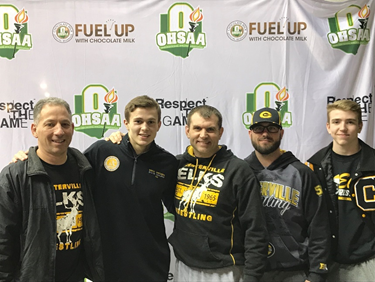 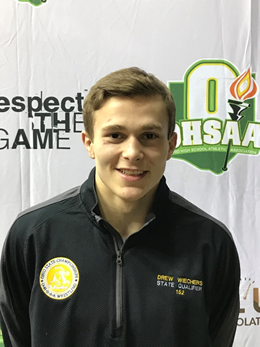 	Drew Wiechers 2018 State Qualifier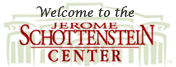 CENTERVILLE STATE QUALIFIERS1969 	Cal Killen 138 lb.1970  	Don Katchman 98 lb. ● Tim Carnahan 107 lb. ● Mike Michael 123 lb.1971 	John Adams 98 lb. ● Tim Carnahan 112 lb. 4th Place ● Mark Tapia 126 lb. ● Dave Brown 167 lb.
1972 	Don Katchman 112 lb. ● Joel Adams 132 lb. ● Al Caperna 138lb. 6th Place ● Dave Brown 167 lb.
1973 	Steve Robins 132 lb. ● Vic Santi 145 lb. ● Tom Sanderson 155 lb. ● Dave Brown 167 lb. 1st Place
1974	Tom Sanderson 155 lb. ● Dennis Cleary 175 lb. 3rd Place
1975 	Jim Kordick 98 lb. 5th Place ● Kent Bruggeman 167 lb.
1976 	Brent Davis 145 lb. 1st Place ● Brian Thomas 175 lb.
1977 	John Beljum 126 lb. ● Bill DeCamp 138 lb. ● John Schultz 175 lb. 2nd Place
1978 	Mike Gabbard 112 lb. ● John Beljan 138 lb. 2nd Place ● Scott Bradley 145 lb. ● Mike Manfredi 155 lb. 
	
1979 	Todd Mechlenborg 98 lb. ● Mike Gabbard 119 lb. ● Jim Stancil 145 lb. ● Greg Miller 167 lb.

1980 	Todd Mechlenborg 112 lb. ● Paul Bucher 126 lb. 6th Place ● Jimmy Whalen 185 lb.
1981 	Dave Wilkerson 145 lb. 6th Place ● Jim Ingle 155 lb. 4th Place ● Dave White 185 lb. 4th Place
1982 	Brian DeCamp 98 lb. ● Rich Fullerton 126 lb. ● Matt Bradley 185 lb.
1984 	Jim Pearson 138 lb. ● Tim Maahs 145 lb. 3rd Place ● Jeff Murchland 155 lb. ● Mike McConnell HVWT 
1985 	Brian DeCamp 126 lb. ● Scott Norris 145 lb. ● Jim Pearson 155 lb. 1st Place ● Jerry Fickes 175 lb. Mike McConnell HVWT 6th Place
1986 	Jerry Fickes 167 lb. 6th Place ● Tom Campbell 185 lb.
1987 	Charlie Parker 119 lb. ● Jerry Fickes 167 lb. 6th Place
1988 	Dave Tallet 135 lb. ● Brian Williamson 160 lb.
1989 	Dave Tallet 140 lb.1990   Randy Rapin 145 lb. 6th Place  ● Ken Hiller 152 lb. ● Doug Campbell  189 lb.
1991 	Ken Hiller 152 lb.
1992 	Kijana Monroe 125 lb. ● Jason Fickes 152 lb. 2nd Place ● Nick Hoffman HWT
1993 	Kijana Monroe 130 lb. 4th Place ● Billy Jamison 135 lb. 3rd Place
1995 	Alain Stephen 135 lb.
1997 	Jason Griffith 145 lb. ● Nick Kaputska 152 lb. ● Greg Young 160 lb. ● Casey Kaputska 171 lb. 5th Place
1999 	Scott Mallue 135 lb. ● Nick Kaputska 152 lb. 5th Place ● Jason Griffith 160 lb.
2002 	Ryan Wilson 130 lb. 4th Place ● Vince Mauro 145 lb.
2003 	Shea McAfee 125 lb. ● Ryan Wilson 130 lb. 5th Place ● Vince Mauro 152 lb.
2004 	Vince Mauro 152 lb. 5th Place
2005 	Angelo Mauro 152 lb. ● Vince Dattilo 171 lb.2006 	Jamie Cramer 135 lb. ● Angelo Mauro 152 lb. ● Vince Dattilo 189 lb. 2nd Place ● Lance Wagner 275 lb. 3rd Place2007  	Aaron Smith 103 lb. ● Jared Crasto 112 lb. ● Shawn Fayette 119 lb.●Angelo Mauro 171 lb. 4th Place2008  	Nick Miller 189 lb.  6th Place2009  	Nick Miller 189 lb. 6th Place ● Kyle Rose 215 lb. 5th Place2010  	Cole Menker 145 lb ●  Brian Mathews 152 lb 4th Place ● Nick Miller 189 lb 1st Place ● Kyle Rose 215 lb 2nd Place2011 	Brenden Watson 103 lb ● Jake Carman 189 lb ● Kyle Rose 285 lb 1st Place2012 	Brenden Watson 113 lb ● Garrett Connor 195 lb 5th Place2013	Alexander Bair 152 lb ● Alec Gilchrist 170 lb ● Adam Tonkin 195 lb2014 	Alexander Bair 160 lb 6th Place ● Troy Barklay 113 lb ● Conan Jennings 285 lb 2nd Place2016	Justin Howell  152 lb	Logan Kemp  195 lb 3rd Place2017	Jacob Charette	220 lb2018	Drew Wiechers 152 lb 6th Place2018-2019 CENTERVILLE WRESTLING RULESCOMMUNICATIONCoach Bair will communicate with team via RemindMe101. To sign up – text 81010 to @fb336All wrestlers are expected to sign up for this messaging. Parents are also encouraged.Coach Bair mobile - 513-265-4112Web site: www.elkswrestling.comTwitter: @ELKS_WrestlingInstagram: centerville_wrestlingPRACTICESYou will be expected to attend ALL practices.  Make a COMMITMENT to WRESTLING. (Missing practice because it’s your birthday is unexcused!)Practice will start at 3:15 PM.If you are not in the wrestling room ready to start practice, you will receive board pushes.	Expect practice to last until 5:30 PM.Weigh in and out for practice every day, record your weight on the weight sheet. If you do not record your weight, you will receive board pushes.Do not leave between school and practice without the coach’s permission.If you are hurt, you are still expected to attend practice and the meets.Practice is closed to parents.Keep on task and do what the coaches ask.DO NOT LEAVE THE PRACTICE AREA unless you are given permission to do so by a coach.You will not leave practice the day before a match until you make scratch weight. If you do not make weight for an event, then you will not participate in the next two events.Iron Man Award - Any wrestler who does not miss a practice will be awarded the Iron Man Award.  He will receive a pair of embroidered shorts and his name on the Wrestling Room wall.If you get sick during the school day, or must leave school for any reason, IT IS YOUR RESPONSIBILITY TO NOTIFY THE COACHES:Varsity & JV – Leave a note in Coach Bair’s or Coach Barrett’s mailbox (East Office).Freshman – Leave a note in Coach Barrett’s mailbox (East Office).Absences for any reason may affect your participation.  Any absence will be rewarded with board pushes.Detentions will be rewarded with—yes, you guessed it—board pushes.SNOW DAY! In the event that school is cancelled due to the weather:Practice will still be held 3-5:30 at the high school wrestling room.If you are unable to get to practice, call or email your coach.If the weather is at a Snow Emergency Level or the weather is getting worse as the day goes on, check the website.WEIGHTYour weight should be within 5 pounds of scratch weight at the end of Monday’s practice and 1 pound less each day thereafter to wrestle the week’s match. You will be at scratch weight the day before competition. Example: Scratch weight 145 (Scratch Weight definition: the weight wrestler should weigh in at for match, the day of the match.)Monday practice- weigh out at most 150Tuesday practice- weigh out at most 149Wednesday practice- weigh out at most 148Wrestlers must make weight for the weight they are wrestling. Example:152 pound weight class must make 152.0 or lessHydration Test – to determine a wrestler’s safe, minimum weight based on weight & body fat.Wrestlers get 2 additional pounds on Christmas Day for the rest of the season.UNIFORM, EQUIPMENT & LAUNDRYWear clean workout clothes every day.  Everyone will wear workout gear purchased from Centerville Wrestling Boosters. Each wrestler will receive 2 shirts, 2 pair of shorts, sweatshirt, and sweatpants (included in team fees)LaundryTurn workout clothes in to the clothes basket on your laundry loop; we will wash them every day.  DO NOT TAKE PRACTICE CLOTHES HOME & do not take anyone else’s clothes home. Do not put other clothes on the laundry loop.Knee pads must be washed on a weekly basis. Put your name on them and put them in the clothes basket to be laundered. Do not put the knee pads on a laundry loop.Wrestlers are expected to provide their own wrestling shoes (many wrestlers provide their own headgear as well, although the team can provide if desired).Equipment provided by the team is your responsibility. If it is stolen or lost, you will pay for the items:Headgear $40Laundry Loop $10Socks must be worn in practice (preferably in matching solid colors).Wrestlers must wear head gear at all times in practice.HYGIENETo prevent skin disease and the spreading of any infections within the team, we expect all wrestlers to follow these guidelines.Wrestlers must shower after practice. Use antibacterial or selenium-based soap (Dial, Hibiclens, Selson Blue or generics).Use of a “pouf” is recommended.Do NOT share towels.Apply Kenshield before practice in the locker room. Don’t waste it. (This helps to prevent some skin infections.)Show any questionable skin patches, redness, bumps, etc. to the coaches as soon as you notice them; preferably BEFORE practice.LOCKER ROOMKeep a lock (combination lock) on your lockers.  Use this lock to take to away matches.Do not keep trash, food, etc. in your locker. (Keep it neat!!)Keep the locker room neat and clean. Pick up trash and throw away used athletic tape.Three people will be assigned locker room cleanup each week. This includes sweeping, cleaning locker room, and mopping mats every day that week.WRESTLE-OFFSWrestle-offs are an indicator that coaches may use to identify who the starter is for a weight class. Coaches have the final say of who wrestles in any weight class, at any time, in the season.Wrestle-off dates are on the calendar.  A wrestler may wrestle-off in more than one weight class.Coaches may close a weight class for wrestle-offs late in the season due to a wrestler earning seeding status.To wrestle-off, you will weigh in no more than 5 pounds over scratch. If you miss wrestle-offs, it is the coach’s discretion whether it can be made up.BEHAVIORThe use of profanity by coaches or wrestlers is unacceptable and will not be tolerated.  Use of profanity may result in discipline.Racial comments are unacceptable, even if you are making fun of yourself.When traveling to schools, dress accordingly.  You will be told what to wear.  No earrings or piercings once you get onto the bus.You will ride the bus home after meets. (This is Board of Ed. Policy.) Exceptions require an Alternate Transportation Form, which can be found on the website.When you wear Centerville Wrestling clothing in public, you should be on your best behavior. Remember, you represent our team, school, and community.TOURNAMENTS/MATCHESWrestlers are expected to sit with their teammates during competition. After they wrestle, they may go spend time with parents or friends, but come back soon thereafter.No parents or fans are permitted on the bench or behind the bench during a dual match. (This is an OHSAA rule.)Parents & Family, please stay off the tournament floor!Root for your teammates, but let the coaches’ coach.The coaches have the right to pick a Dual Meet team to get the best match ups-to try to win the meet.Do not wear a baseball hat or any head coverings during matches or tournaments.Wear your uniform at all times (warm up tops and bottoms or shorts).Wear a Centerville Wrestling T-shirt under warm-ups (practice clothes).Warm up so that you are sweating before a match.CENTERVILLE WRESTLING AWARDSAwards Banquet - March 20, 2019The season lasts until the District Tournament (Varsity and JV).Frosh are finished after Dublin All-State.Anyone who does not finish the season will not receive a wrestling award.Wrestler of the week will be chosen based on the performance and leadership of the previous match.Post Season Awards for Wrestlers:Freshman receive their graduating numeralsJunior Varsity will receive a JV LetterVarsity will receive a Varsity LetterTo receive a Varsity letter, you must wrestle in at least half of the Varsity dates (a date includes: a dual match, a one-day tournament, a two-day tournament) OR wrestle in the District wrestling tournament. The coaches have final say on who letters.Post Season Awards for Stat Girls:Freshman receive their graduating numeralsSophomore/Junior will receive a JV LetterSenior will receive a Varsity LetterAwards Given Out By Coaches:Most Outstanding Wrestler – Wrestler who is the highest place winner in post season tournament.Most Improved Wrestler – determined by coachesCoaches Award – determined by coachesFreshman Award – determined by coachesNathan Chapman Memorial Wrestling Award: Wrestling Alumni Association will give a scholarship named the Nathan Chapman Memorial Wrestling Award. (Seniors wrestlers will be given application information before the end of the season.)GMVWA (Greater Miami Valley Wrestling Association) 1st, 2nd, 3rd Team Awards are voted by coaches who belong in the Dayton Area Coaches Association.  Iron Man Award - Any wrestler who does not miss a practice will be awarded the Iron Man Award.  He will receive a pair of embroidered shorts and his name on the Wrestling Room wall.Elite Club Award - Any wrestler who earns at least 35 points during spring wrestling. He will receive a reward.1 Point for each club practice1 Point for each match wrestled	1 Point for each week of weight lifting attendedCenterville Iron Man Award Recipients2017-2018Avery Bair, Logan Brown, Tristan Jordan, Kayden Schmidt, Jonathan Tremblay, Nick Wilkins2016-2017Avery Bair, Logan Brown, Ethan Fite, Dane Jackson, Josh Kirby, Chris Markham, Michael Markham, Max Miller, Robby Pangallo, Kayden Schmidt, Nick Wilkins2015-2016Avery Bair, Alex Clemens, John Forman, Tommy Fulton, KEller Holloway, Justin Howell, Logan Kemp, Chris Markham, Michael Markham, Muayad Mustafa, Kayden Schmidt, Hunter Smith, Tyler Smith, Kobe Taylor, Jonathan Tremblay, Drew Wiechers, David Uzhca2014-2015Derek Barklay ● John Forman ● Justin Howell ● Ahmad JumperChris Markham ● Michael Markham ● Vincent Meng ● Colin Neace ● David Uzhca2013-2014John Andrews ● Alexander Bair ● Derek Barklay ● Troy Barklay ● Cameron Crasto ● Justin Howell ● Chris Klentz ● Chris Markham ● Michael Markham ● Nick Prusakowski ● Hunter Smith ● Adam Tonkin2012-2013Derek Barklay ● Troy Barklay ● Eric Bizimana ● Clay Carter ● Alejandro Charette ● Chris Cochran ● Kyle Corley ● Alec Gilchrist ● Colton Hale ● Justin Howell ● Corey Jones ● Ben KlentzJosh Scanlon ● Adam Tonkin ● Brenden Watson ● Brandon White2011-2012Tyler Alberts ● John Andrews ● Alexander Bair ● Derek Barklay ● Troy Barklay ● Clay Carter ● Chris Cochran ● Colton Hale ● Matt Herman ● Josh Hogan ● Conan Jennings ● Ben Klentz ● TJ Ries ●  Adam Tonkin ●Josh Scanlon ● Brenden Watson2010-2011Zach Berardi ● Alexander Bair ● Eric Bizimana ● Jake Carman ● Chris Cochran ● Austin Castro ● Cameran Crasto ● Alec Gilchrist ● Nick Godfrey ● Ray Greene ● AJ Parker ● Tyler SpiewakAdam Tonkin ● Chris Tremblay ● David Waterhouse2009-2010Zach Berardi ● Chris Cochran ● Jake Carman ● Austin Castro ● Nick Duffy ● Brian Mathews ● Cole Menker ● Stefano Meza-Caudra ● Nick Scarpelli ● Casey Waterhouse2008-2009Michael Allen ● Zach Berardi ● Tyler Bertles ● Steve Carleton ●Jake Carman ● Dean Charalambos ● Nick Duffy ●AJ Hoffman ● Ben Kinder ● Brian Mathews ● Cole Menker ● Nick Miller ● Ryan Neff Nick Scarpelli ● Alex Young2007-2008Tyler Bertles ● Jake Carman ● Sam Holmes ● Brian Mathews ● AJ Hoffman ● Ben Kinder ●Michael Allen ● Dean Charalambos ● Ryan Neff ● Kyle Armstrong ● Phillip Campbell2006-2007Michael Allen ● Chad Barklay ● Steve Carlsten ●Dean Charalambos ● Jared Crasto ●Steve Current ● Shawn Fayette ● Jon Kinder ● Aaron Smith2005-2006Chad Barklay ● Dean Charalambos ● Jared Crasto ● Jon KinderCenterville Elite Club Members2018Luke Acuna, Matt Atkins, Avery Bair, Logan Brown, Paul Haywood, Deaglen Pyle, Damian Ryan, Kayden Schmidt, Jonathan Tremblay, Drew Wiechers2017Adam Auttelet, Avery Bair, Thomas Bennett, Logan Brown,  Jacob Charette, Ryan Fey, Keller Holloway, Brendan Kirts, Kobe Taylor, Drew Wiechers2016Adam Auttelet, Avery Bair, Jacob Charette, Alex Clemens, Ryan Fey, Tommy Fulton, Robby Pangallo, Kayden Schmidt, Drew Wiechers2015Avery Bair ● Jacob Charette ● Alex Clemens ● John Forman ● Mason KuhrChris Markham ● Michael Markham ● Max Miller ● Muayad Mustafa ● Robby PangalloDavid Uzhca ● Nathan Van Vlymen ● Drew Wiechers2014Avery Bair ● Derek Barklay ● Spencer Burkman ● Mason Kuhr ● Vincent MengGrant Mitrovich ● Muyuad Mustafa ● Aaron Schultz ● Hunter Smith2013Brandon Abney ● Alexander Bair ● Derek Barklay ● Spencer BurkmanCameron Crasto ● Josh Hogan ● Conan Jennings ● Logan KempVincent Meng ● Nick Prusakowski ● TJ Ries ● Noah Scanlon ● Adam Tonkin2012John Andrews ● Alexnder Bair ● Derek Barklay ● Chris CochranGarret Conner ● Cameron Crasto ● Josh Hogan ● Alec GilchristChris Klentz ● TJ Ries ● Josh Scanlon ● Brenden Watson2011Alexnder Bair ● Jon Andrews ● Cameron Crasto ● Chris CochranAlec Gilchrist ● Josh Hogan ● Conan Jennings ● Chris KlentzAJ Parker ● TJ Ries ● Josh Scanlon ● Adam Tonkin ● Brenden Watson2010Alexander Bair ● Zach Berardi ● Eric Bizimana ● Chris CochranAlec Gilchrist ● Josh Hogan ● Tyler Spiewak ● Brenden Watson2009Brian Mathews ● Nick Miller ● Tyson Ware ● Kyle ImlayJason Hunter ● Ben Kinder ● Stefano Meza-Caudra2008Austin Castro ● Dean Charalambos ● Lloyd Davis ● Jason Hunter ● AJ Hoffman ● Ben Kinder ● Corey Lovely ● Brian Mathews ● Nick Mauro ● Nick Miller ● Tyson Ware2007Dean Charalambos
2006Aaron Smith ● Ryan Spruill ● Joe Wiley2005Jamie Cramer ● Vince Dattilo ● Jon Kinder ● Alex PennRyan Spruill ● Joe WileyOFF-SEASON IS WHERECHAMPIONS ARE MADE!To become a member of Centerville’s Elite Club--Wrestlers, please consider participating in…Prodigy workoutsWeekend Tournaments - $15/20 on a Saturday can get you a lot of matchesWeightlifting right after schoolOpen matsCenterville Wrestling Camps (All subsidized by Centerville Wrestling)Granby 2005, 2006, 2012Purdue 2007, 2010Jordan 2008, 2009, 2011Virginia Tech 2015ISI Camp 2017, 2018Elite Club Award - Any wrestler who earns at least 35 points during spring wrestling. 1 Point for each club practice1 Point for each match wrestled1 Point for each week of weight lifting attendedWRESTLING INFORMATIONMATCH & TOURNAMENT BASICSWeight ClassesHigh School		Freshman		Junior High106                 	 	98  			86113			103			92120			112			98126			119			104132			125			110138			130			116145			135			122152			140			128160			145			134170			152			142182			160			150195			171			160220			189			172285                	  	265                   		205 						245Weight & Weigh-InsWeigh-ins are 1 hour prior to the match or tournament. Wrestlers get 1 additional pound for each additional day of a tournament. (Maximum of 2 pounds over scratch weight)Wrestlers get 2 additional pounds on Christmas Day.Must make weight for weight wrestled EX.  152 lb weight class must make 152.0 or lessReferees and Trainers - Check for skin diseases, facial hair, hair is proper length, and nails are trimmed.The MatchWrestling takes place on a circular mat with markings for the starting positions in the center of the mat.  Out of bounds is outside of the circle.Each wrestler has a color for score (green or red). The color of uniform usually dictates this. (Green = Home, Red = Away)Wrestlers must shake hands before and after the match, and opposing coaches’ hands after the match.The match has 3 periods:High School match is 6 min. (3 – 2 min periods) Tournament consolation (1:30, 2:00, 2:00)Junior High match-41/2 min.  (1:30, 1:30, 1:30)Tournament consolation (1:00, 1:30, 1:30)1ST Period-Match starts in neutral position (on feet)2nd Period-Referee flips a disk (one side green other side red) the wrestler that matches the color flipped has choice of position-top, bottom, neutral, or defer choice to 3rd period (forces other wrestler to pick position in 2nd period)3rd Period-wrestler must choose top, bottom, or neutral position.End Match – Wrestler who has the most points at end of 3rd period or the wrestler who pins the otherOvertime - Tie match in end of regulation time: Sudden Victory 1 min. overtime-first person to score wins the matchFlip disk for 2 - 30 sec. top bottom-each man: man who wins toss can choose top, bottom, or differ. Stalling is called just like a match.Ultimate tiebreaker, first man who scored gets to choose top/bottom. If no one has scored in a match, then flip a disk to see who has choice.Sudden Death – The first point scored, wins. Or the first man who scored a point gets his choice of top or bottom. If the top man rides the bottom man for 30 seconds, then he wins. If the bottom man escapes or the top man locks his hands in the 30 seconds, then he wins.ScoringTakedown - Both wrestlers start in neutral position.  When one wrestler gains control of the other. (2 pts.)Escape - The bottom wrestler gets away from the wrestler in control. (1 pt.)Reversal - The bottom wrestler gains control of the wrestler who was in control. (2 pts)Near Fall - The wrestler in control turns the bottom wrestler to his back and holds him there. 2-4 seconds on back (2 pts.) 5 seconds on back (3 pts.)Fall or Pin - Wrestler in control holds bottom man on shoulders for 2 seconds.  Match is over, top man wins.Stalling - One or both men are not initiating action.  Wrestlers can be called for stalling from top, bottom, or neutral position.  1st stalling-Warning is called from referee2nd stalling-1 point for other wrestler 3rd stalling-1 point for other wrestler 4th stalling-2 points for other wrestler 5th stalling-forfeit the matchStalemate - Neither wrestler is able to improve position.  Go back to position that was started by referee (top, bottom, or neutral).Team ScoringWin (If you defeat your opponent by 1-7 points) - 3 team pointsMajor Decision (If you defeat your opponent by 8-14 points) - 4 team pointsTech. Fall (If you defeat your opponent by 15+ points) - 5 team pointsPin/Fall - 6 team pointsForfeit - 6 team pointsDisqualification - 6 team pointsTournament ScoringTournament scoring can be complicated and is done by a computer.  Each weight class in a tournament has a championship bracket (Undefeated wrestlers) and a consolation bracket (All wrestlers with one loss).  A wrestler that has two losses is eliminated from the tournament.  Championship advancement (win the match) 2 pts.Consolation advancement (win the match) 1 pt.Major decision 1 additional pt.Tech Fall 1.5 additional pts.Pin/Fall 2 additional pts.Example: Wrestler Pins in Championship Bracket: 2 pts. Advancement + 2 pts. For Pin = 4 PointsWrestlers gain points for placing (Top 4 Placement)1st place-14 points2nd place-10 points3rd place-7 points4th place-4 pointsTournament TerminologyBye - Bracketed tournament-a wrestler has no first round match, may be in championship or consolation roundsSeed - In coaches meeting, coaches vote on the best wrestler (1st seed), second best (2nd seed), etc.  Most tournaments have 4 seeds, large tournaments can have up to 8 seedsPenalties - Illegal holds are penalties, 1 point will be awarded to the opponent.  (Example: full nelson, slamming opponent to mat, etc.)Technical Violations - Include incorrect starting positions, false start, locking hands, grabbing clothes or headgear, etc.  Technical violations will be awarded a caution or penalty point to opponent.Injury Time - A wrestler has a maximum of 1 ½ min. of injury time.  If a wrestler uses more than the 1 ½ min, then he will forfeit the match.  A wrestler’s second injury timeout will give the other wrestler a choice of top, bottom, or neutral position.Blood Time - A wrestler has a maximum of 5 min. of blood time.  If a wrestler uses more than 5 min, then he will start injury time—after that he will forfeit the match.Eligibility - OHSAA (Ohio High School Athletic Association) rules state that all athletes must be passing 5 classes (excluding PE class) in order to be eligible.  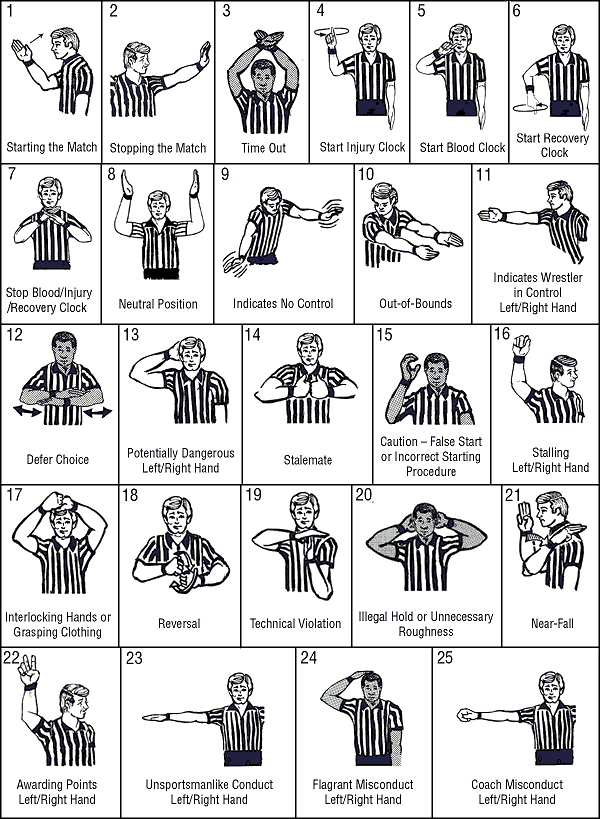 State-Mandated Weight GuidelinesHydration TestThis test is done before the beginning of the season to determine a wrestler’s safe, minimum weight based on weight and body fat. Date and location are determined by the OHSAA.Each wrestler must be tested to determine the weight they are allowed to wrestle.In order to be tested each wrestler must be adequately hydrated to pass this test.Each wrestler must urinate in a cup and a PH-looking strip will be dipped in the urine to determine if the wrestler is hydrated.  If the wrestler is hydrated then he will be body fat tested and weighed.  If he is not hydrated then he will not be able to be tested.  He cannot be tested until 48 hours have passed.  If a wrestler is not able to be tested at the team testing time due to not being hydrated, the individual is responsible for the cost of any additional testing.A wrestler that passes the hydration test will have his body fat tested.  An assessor will use an approved caliper to measure the fat from three body parts (triceps, abs, and scapula).  Then the wrestler will be weighed.  All measurements will be put into a database which will tell us what his body fat is and what weight class he will be allowed to wrestle.  A wrestler is not allowed to have less than 7% body fat.  If a wrestler is under 7% body fat at the initial weigh-in, then he must go to a doctor and get a note saying that his natural body fat is less than 7%.  A wrestler is only allowed to lose 1.5% of his body fat per week.  EXAMPLE: A wrestler weighs 200 pound in his alpha weigh-in (initial weigh-in).  The wrestler is allowed to wrestle at the 189 pound weight class.  1.5% of 200 pounds is 3.  That wrestler is allowed to lose 3 pounds per week.  It would take that wrestler 4 weeks to be able to wrestle at the 189 pound weight class.  If the wrestler loses the weight before the four weeks, he is still not allowed to wrestle at the 189 pound weight class until the four week time span has passed.  Appeals:  A wrestler may appeal the test.  He must be retested within 14 days.  The appeal test is the final test, even if the results are worse than the first test.  The individual being tested is responsible for the cost of this test.For official guidelines go to the Ohio High School Website: http://www.ohsaa.org/sports/wr/boys/WgtManagement/wtmanage.htmCenterville Weight Loss GuidelinesNO EASY WAY TO LOSE WEIGHT -INCREASE PHYSICAL ACTIVITYDECREASE CALORIC INTAKEEat balanced meals.Avoid empty calories (stay away from sauces, gravies, pastries, sodas, candy, oils, ice cream, whole milk, butter, fast foods, Restrict salt and sugar intake)Eat mini meals throughout the day instead of eating one or two large meals.Increase the number of work outs.  (Outside the wrestling room)Do not use diuretics or laxatives (including diet pills)Do not get into the habit of binge-starvation cycle.  “Bouncing Weight”Drink extra water, keep hydrated.Begin weight loss early, get the weight off slowly, lose between 1-2 pounds per week.Weight in and out of practice.Take a multivitamin (with food)Avoid snacking in between meals.Do not use plastics, saunas, or any other illegal weight cutting methods.Be Sensible-Wrestle your opponent, not your weightShowering InstructionsShower guidelines are given to help to prevent skin infections and to help prevent the spreading of any infections within the teamSoap options:Dial Soap (minimum) or generic that is antibacterialHibiclens soapSelson Blue or generic – active ingredient selenium sulfide (it is an antifungal)Shower Pouf (little colored puffy thing on a string)Towel (do not share towels!)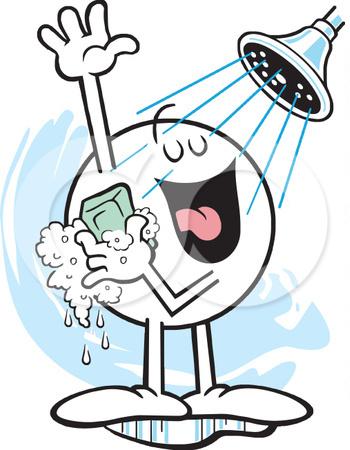 HOW TO SHOWERStand in water until all wetApply soap and shampoo. Scrub!  Do not rinse offfor at least 1 minuteRinseRepeat soap and shampoo for 1 minuteTowel off – ONLY USE YOUR OWN TOWEL - DO NOT LEND OR BORROW TOWELS!!!!Hang dry your towel & shower pouf“The best cure for skin infections is prevention”NUTRITION
Diet has become an essential part of any training program. Proper nutrition is essential to strength, endurance, conditioning and injury prevention. Without the right diet, you’ll never be one of the best. Successful wrestlers limit their fat intake to 25% or less of total caloric intake. By rationing your intake of butter, margarine, mayonnaise, salad dressing, ice cream, red meat, cookies, chips and other obviously high-fat foods, you’ll end up with about a 25% fat diet.

About 15% of your daily calories should come from protein-rich foods such as fish, chicken and beans. Protein is essential for building and repairing muscles, red blood cells and other tissues and synthesizing hormones. However, excess protein becomes fat and is stored in adipose tissue. Sixty percent of your diet should come from good carbohydrate sources such as vegetables, grains, fruits and breads. Eating four or five small meals a day from a large variety of food sources is the best way to fuel your fire. If you want to reach your highest level of performance, you should become well versed in sports nutrition.

Nutrition Goals
	Eat 4-5 small meals daily (increases metabolism & maintains blood sugar level)
	Balance each meal
	1 fist-size portion of protein
	2 fist-size portion of carbohydrate
	1 fruit or vegetable with every meal
	Drink excessive amounts of water throughout the day
	Stay away from sports drinks except for directly after a workout. Even then, water down the sports drink to 50% water. Straight sports drinks are not absorbed into the body.
	Post workout nutrition
	Eat within 30 minutes of a workout to promote recovery

Nutrition Terms
	Carbohydrates – the body’s preferred energy source
	Good Carb sources
▪	Vegetables – broccoli, celery, cucumbers, cauliflower, peas, spinach, tomatoes, mushrooms
▪	Fruits – apples, apricots, bananas, berries, grapefruit, melons, peaches, pears
▪	Grains & Breads – bagels, bread, English muffins, grits, noodles, pasta, potatoes, pancakes, rice
	Proteins – the nutrient needed to build muscle and recover the body
	Good Protein sources – chicken breast, turkey breast, veal, egg whites, fat-free cheese, low-fat yogurt, fresh fish, tuna, lean cut of steak (once a week), low-fat peanut butter
	Fats – an essential product to burn fat
	Get your fats in your proteins
WEIGHT LOSS GUIDELINES
	Use an app to help you manage your calories & exercise (myfitnesspal is free!)
	Eat balanced meals
	Avoid empty calories (stay away from sauces, gravies, pastries, sodas, candy, oils, ice cream, whole milk, butter, fast foods; restrict salt and sugar intake)
	Eat mini meals throughout the day instead of eating one or two large meals
	Increase the number of work-outs (outside the wrestling room)
	Do not use diuretics or laxatives (including diet pills)
	Do not get into the habit of binge-starvation cycle - “Bouncing Weight”
	Drink extra water, keep hydrated
	Begin weight loss early, get the weight off slowly and lose between 1-2 pounds per week
	Weigh in and out of practice
	Take a multivitamin (with food)
	Avoid snacking in between meals
	Do not use plastics, saunas, or any other illegal weight cutting methods

The 13-1 Plan (13 days on, 1 day off)
For 13 days, eat perfect (no cheating)
Keep the grams of fat consumed under 30 per day
Increase cardio workouts
	3-4 per week, minimum 30 minutes
	This is above & beyond your practice schedule
Be patient, it takes approximately 3 weeks before changes start to happen
Drink excessive amounts of water
	This keeps your system clean
	This keeps your joins from hurting
	Most importantly, this keeps your muscles performing at your optimal level
The 14th day, eat whatever you want (1 day off)
	Keep the portions the same
	Keep the number of meals the same

No easy way to lose weight—
Increase Physical Activity, Decrease Caloric Intake

HOW TO EAT ON MATCH/TOURNAMENT DAY
The Night Before
	Pre-match meals of steak, eggs, bacon, butter and milk may be part of American sports tradition, but eating those foods is the worst thing you can do to your body and your athletic performance. Cooked fats require more complex digestive processing than any other type of food. Fat digestion diverts blood away from your muscles and brain. Fat leads to sluggishness, fatigue, cramps and shortness of breath—hardly ingredients for peak athletic performance.
	Avoid milk products 24 hours before matches, especially processed cheese—they play havoc with digestion.
	It is essential that your athletes eat the night before a tournament/match. Example: pasta, with a little butter & parmesan cheese, and 16 ounces of water (approximately 1.5 pounds)



Early Morning Matches
Many wrestlers are challenged with early morning workouts or matches. Although eating does not seem appealing to many bleary-eyed wrestlers upon awakening, it is critical that fuel be consumed after an overnight fast. Glycogen stores are depleted and blood sugar is low, resulting in fatigue and lightheadedness. The wrestler may not feel hungry, but he needs to elevate blood glucose levels to provide energy for the working muscles. Since very wrestler is different, it is not possible to promote one food or meal that is ideal, but there are guidelines to follow to help the wrestler make appropriate food choices prior to performance.

Allow enough time for solids or liquids to digest. Each individual’s system is a little different, but it usually takes 3 to 4 hours for a large meal (400 calories or more) to be digested, and 1 to 2 hours for a lighter or liquid meal to be broken down. Some wrestlers can eat just a few minutes prior to a match, others wouldn’t think of consuming anything two to three hours before a hard workout or match. Know your body’s limitations!

After Weigh-Ins
1 Hour before match
	1 bagel
	1 banana or ½ melon
	Water
	Sports drink (watered down 50%)
2 Hours before match
	Pancakes
	1 banana or ½ melon
	Water
	Sports drink (watered down 50%)
3 Hours or more before match
	Get your athletes out of the gym immediately after weigh-ins
	Have pasta or another complex carb ready for them to eat

During Matches & Tournaments
	Examples of foods & fluids to eat during tournaments
	Water
	Sports drinks (watered down 50%, no more than 8 ounces per match)
	Boost (shortly after cool down to help with recovery)
	Fresh fruit
	Balance Bars/Powerbars
	Turkey/Ham sandwiches 
	Bagels
	Eat foods that are non-greasy, bland and easily digested: fruits, vegetables, nuts and whole grains. Pancakes and waffles are okay, but skip the butter and syrup and use a light fruit spread. Try complex carbohydrates found in pasta, bread, pancakes and waffles as the main part of your pre-match meal.
	Gold medal foods include: oranges, apples, rice, whole grain breads with reduced sugar jelly (no butter or margarine), corn, peas, beans, pasta and egg whites. Also good are low-fat yogurt and skim milk.
	Avoid high fiber foods such as fruits and vegetables with seeds and skins and bran, as these foods can cause intestinal discomfort during a match. Stay away from gas-forming foods as well (broccoli, cabbage, dried beans, onions, radishes – which nutritious at times, can create problems if consumed prior to a match).
	Eliminate intake of simple carbohydrates such as table sugar, honey, cake, cookies and ice cream. Sweets cause high blood glucose levels that quickly drop below normal. This results in a sudden letdown of energy, devastating to you as a wrestler.
	Stay well hydrated. Even a well-nourished wrestler will suffer if he is not adequately hydrated prior to a match.
	Stay with the tried and true! Don’t try a new food or beverage prior to a match
 
CENTERVILLE TEAM FOOD
Nutrition is a key element to the physical preparation of wrestling, and must continue during tournaments & matches. The coaches want our wrestlers to eat low fat, high quality food. Our team fees help pay for food during these tournaments, and we ask our parents to help purchase, prepare, transport and serve this food at the events. 
(Please note that there is no team food provided at dual meets, so the wrestlers are expected to bring their own food for these meets—please don’t plan for your child to eat from the concession stands, as some duals don’t even have open concession stands and those that do are probably serving food that is probably not the best for their performance.)

Team Food Tote Boxes
Each team (Varsity, Junior Varsity & Freshman) has a Team Food tote box (stocked with supplies listed below), as well as a crock pot & food cooler. You will need to connect with the Team Food Coordinator or the person signed up before you to get these supplies. Please check stock after your date, and then pass tote box & supplies to the next person signed up. 
	Tote Box contents:
Extension cord
Centerville sign
Salt & pepper
Anti-bacterial wipes
Hand Sanitizer
Paper towels
Disposable table ware: bowls, dinner plates, small plates, cups, forks, spoons, knives
Disposable food serving gloves
Napkins
Bags – trash, gallon, sandwich & snack
Plastic wrap & foil
Can opener
Serving utensils: large slotted serving spoon, tongs, ladle, large serving spoon, spatula
Mayo & mustard packets
Peanut Butter
Grape Jelly
Non-perishable snacks: granola bars, pretzels/chips (sun chips or baked chips), trail mix, fruit snacks, peanut butter/cheese crackers, goldfish packs, oatmeal/soup packets/cups (need hot water & thermos)

Team Food Budget Guidelines : You will be reimbursed by the Boosters based on this budget. Please save your receipts and turn in using the Reimbursement Form found on the website. Do not provide drinks, as the wrestlers are responsible for bringing their own drinks. You will not be reimbursed for drinks. The Food Coordinator or Coach will let you know how many people to prepare food for.
$10/person for 3 meal event (all day and/or overnight) (1-2 hot, 1-2 brown bag)
$6/person for 2 meal event (1 hot, 1 brown bag)
$4/person for 1 meal event (brown bag)

Meal Expectations
	Varsity – at all-day tournaments, at least 1 hot meal
	No food can be sent on the bus with the boys
	Note that some meets are designated as “brown bag meals” – no electric allowed
	JV & Freshman – all brown bag meals – Brown bags can be sent on the bus with the boys
	Meal Schedule & Rules
	Each meal should be available for about a 1-1 ½  hour window. 
	Breakfast needs to be served immediately after weigh-ins. It’s usually best to arrive about the same time the team arrives so that you have time to set up. 
	Each school usually has an area designated for team food. 
	We ask that you stay with the food during meal times, and help to ensure that each boy gets fed at each meal. 
	Don’t hesitate to check in with the coaches if you are wondering what time to serve each meal.
	Snacks are provided in the tote box. Set out snacks for the day, about 1-2 snacks per wrestler per day (example: a bowl of oranges & a box of granola bars).
	Drinks should be provided by the wrestlers, we are not providing drinks. 
	Brown bag schools – no hot food, no electric
	Versailles
	Butler
	Dayton Holiday
Hints
	When buying meat for sandwiches, plan for 3-4 slices of meat & 1-2 slices of cheese per sandwich
	When buying meat for bulk meals, plan for ¼ - ½ pound of meat per person (boneless weight!)
	Always make the last meal of a 3-meal-day a brown bag meal
	Stay away from spicy, heavy and cream-based foods
	Try to serve low-fat content
	Go light on food for a 2-day tournament (especially if wrestlers have to weigh in on Day 2)
	Do not put condiments on food – packets are in the totes
	You can use the cooler for hot foods as well
	Keep costs down by shopping at Sam’s, Aldi’s or GFS
	The reimbursement form is found on the website (elkswrestling.com) – save your receipts!
	Please inform the Team Food Coordinator if supplies are running low.
MEAL SUGGESTIONS
Breakfast Ideas (choose 2)
hard-boiled eggs
pancakes – no butter, light syrup (Oatmeal Banana pancakes*)
oatmeal - instant or in a crock pot
bagels - cream cheese, jelly, pb
egg mcmuffins, biscuit egg sandwich, individual egg casseroles
mini muffins
fruit
energy bites/oatmeal snacks
dry cereal & milk (skim)
yogurt & add-ins (nuts, granola, mini chocolate chips, fruit)

Brown Bag Lunch or Dinner (choose all)
Sandwich/Wrap
	PB&J
	Chicken Caesar wrap*
	Ham/Turkey & cheese on buns
	Peanut butter & banana
Pretzels/Snack item/Chips (sunchips, baked chips)
Fruit/Veggie

Hot Lunch or Dinner
Main Items (no pork please) (choose 1)
	Pasta w/meatballs or meat sauce
	Fajita meat w/tortillas, cheese, rice and/or beans
	Pulled chicken w/buns - bbq sauce or plain (option: chicken & noodles)
	Soups (chicken tortilla*, chicken noodle, vegetable)
	Brazilian chicken* w/rice
	Baked potatoes w/toppings (chili (no beans), cheese, low-fat sour cream, bacon bits, steamed broccoli
	Meatball subs
Sides (choose 1 or 2 depending on main dish)
	mac & cheese
	veggies - carrots, celery, salad w/dressing on side
	noodles/pasta
	fruit salad or individuals (fruit cups or fresh: clementines/grapes/berries)
	cheese sticks
	yogurt
	mashed potatoes
*Recipes available on website

Food Coordinator responsibilities:
	Stock Team tubs with non-perishable snacks
	Stock team tubs with supplies
	Contact tournament/meet contact to find out if crockpots are allowed or brown bag meet
	Find out numbers from coach, then contact signed-up parent with this information
	Make sure all meets/tournaments are covered for food
	Check with coaches for weigh-in time & break times if scheduled & communicate this to food providers
 
2018-19 Varsity Wrestling Schedule									START			BUSDec.1st	Harrison Duals (A)					9:00AM		6:30Dec. 7th	Springboro Tri Meet with Harrison (A)		5:30PM		3:00Dec. 15th	Cincinnati Coaches Classic (Harrison HS) (A)		9:30AM		6:30Dec. 16th	Cincinnati Coaches Classic (Harrison HS) (A)		11AM,2PM		7:30Dec. 22nd	Little Miami (H)					5:00PM		HOMEDec. 27th	Dayton Holiday @ Butler HS				11:00AM		8:00pDec.28th	Dayton Holiday @ Butler HS				11:00AM		8:30p	Jan. 3rd	Miamisburg Dual (H)					7:30PM		HOMEJan. 5th	Kevin Cleveland Tournament @Dublin Scioto	9:00AM		VanJan. 9th	Fairmont Dual (A)					7:30PM		4:30Jan. 11th	Perrysburg Tournament (A)				3:30PM		VanJan. 12th	Perrysburg Tournament (A)				9:30AM, 5:30 PM	VanJan. 17th 	Beavercreek Dual (H)					7:30PM		HOMEJan. 25th	Fairfield Dual (A)					7:30PM		3:00Feb. 2nd	Team Dual Meet State Tournament			TBA			TBAFeb. 8th	GWOC Tournament @ Trent Arena			5:30 PM		2:00	Feb. 9th	GWOC Tournament @ Trent Arena			10:00 AM		8:00Feb. 10th	Team Dual State Finals @ OSU St. John’s Arena	TBA			TBAFeb. 22nd	Sectional Tournament (H)				6:00 PM		HomeFeb. 23rd	Sectional Tournament (H)				10:00 AM, 5:00 PM	HomeMar. 1st	District Tournament @Trent Arena			4:00 PM		12:30Mar. 2nd	District Tournament @ Trent Arena			10:00 AM, 6:00 PM	8:00Mar. 7th-9th	OHSAA State Wrestling Tournament @ OSU Schottenstein Arena		Van2018-19  Junior Varsity Wrestling Schedule									START			BUSDec. 1st	Lakota East JV Tournament (A)			10:00a			7:00PDec. 7th	Springboro Tri Meet with Harrison (A)		5:30 PM		3:00PDec. 12th	Miamisburg Quad (H)					5:30PM		HOME	Dec. 15th	Greenville JV Tournament (A)				9:30 AM		6:30ADec. 22nd	Little Miami Dual (H)					6:00PM		HOMEDec. 29th	Middletown Pool (A)					10:00a			6:30AJan. 3rd	Miamisburg Dual (H)					6:00PM		HOMEJan. 9th	Fairmont Dual (A)					6:00 PM		4:30PJan. 16th	Miamisburg Quad (A)					5:30PM		3:30PJan. 17th	Beavercreek Dual (H)					6:00 PM		HOMEJan. 25th	Fairfield Dual (A)					6:00PM		3:00PJan. 26th	Butler JV Tournament (A)				9:00 AM		6:30AJan. 31st 	Fairmont Quad (A)					6:00PM		4:15PFeb. 14th	Fairmont Quad (A)					6:00PM		4:15P2018-19  Freshman Wrestling Schedule									START			BUSDec. 1st	Purcell Marian Tournament (A)			10:00 AM		6:30ADec. 7th	Springboro Tri Meet with Harrison (A)		5:30 PM		3:00PDec. 12th	Miamisburg Quad (H)					5:30PM		HOME	Dec. 15th	Greenville JV Tournament (A)				9:30 AM		6:30ADec. 29th	Middletown Pool (A)					10:00AM		6:30AJan. 18th	Freshman Buckeye Tournament (H)			5:30 PM		HomeJan. 18th	Freshman Buckeye Tournament (H)			10:00 AM		HomeJan. 27th	Butler JV Tournament (A)				9:00 AM		6:30AJan. 31st 	Fairmont Quad (A)					6:00PM		4:15PFeb. 9th	Dublin “All State” Tournament (A)			9:00 AM		5:45AFeb. 14th	Fairmont Quad (A)					6:00PM		4:15PAddresses of Schools for Away MeetsBeavercreek High School2660 Dayton-Xenia Rd.Beavercreek, Ohio 45434Butler High School600 South Dixie Dr.Vandalia, Ohio  45377Dublin Scioto4000 Hard RoadDublin, OH 43016Fairfield High School8800 Holden BlvdFairfield, OH 45014Fairmont High SchoolTrent Arena3301 Shroyer Road
Kettering, OH 45429Greenville  High School100 Green Wave WayGreenville, Ohio 45331Harrison High School9860 West RdHarrison, OH 45030Lakota East High School6840 Lakota LaneLiberty Township, OH 45044Mason Middle School6370 Mason Montgomery RoadMason, OH 45040Mason High School6100 S. Mason Montgomery Rd.Mason, OH 45040Miamisburg High School1860 Belvo RoadMiamisburg, OH  45342Northwest High School10761 Pippin RoadCincinnati, OH 45231Perrysburg High School13385 Roachton RdPerrysburg, OH 43551Purcell Marian High School2935 Hackberry StreetCincinnati, OH 45206Sidney High School1215 Campbell RdSidney, OH 45365Springboro High School1675 S Main St Springboro, OH 45066Tippecanoe High School615 E. Kessler-Cowlesville Rd.Tipp City, Ohio 45371Versailles High School280 Marker Rd. Versailles, OH  45380